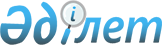 О внесении изменений в постановление акимата города Лисаковска Костанайской области от 21 декабря 2018 года № 610 "О тарифах на автомобильные перевозки пассажиров и багажа города Лисаковска"Постановление акимата города Лисаковска Костанайской области от 13 декабря 2021 года № 509. Зарегистрировано в Министерстве юстиции Республики Казахстан 20 декабря 2021 года № 25860
      Акимат города Лисаковска Костанайской области ПОСТАНОВЛЯЕТ:
      1. Внести в постановление акимата города Лисаковска Костанайской области "О тарифах на автомобильные перевозки пассажиров и багажа города Лисаковска" от 21 декабря 2018 года № 610 (зарегистрировано в Реестре государственной регистрации нормативных правовых актов под № 8181) следующие изменения:
      заголовок указанного постановления изложить в новой редакции:
      "Об установлении единого тарифа для всех маршрутов на регулярные автомобильные перевозки пассажиров и багажа по городу Лисаковску";
      пункт 1 к указанному постановлению изложить в новой редакции:
      "1. Установить единый тариф для всех маршрутов на регулярные автомобильные перевозки пассажиров и багажа по городу Лисаковску в городском (сельском) сообщении в размере 150 тенге.";
      пункт 2 к указанному постановлению исключить.
      2. Государственному учреждению "Отдел жилищно-коммунального хозяйства, пассажирского транспорта и автомобильных дорог акимата города Лисаковска" в установленном законодательством Республики Казахстан порядке обеспечить:
      1) государственную регистрацию настоящего постановления в Министерстве юстиции Республики Казахстан;
      2) размещение настоящего постановления на интернет-ресурсе акимата города Лисаковска Костанайской области после его официального опубликования.
      3. Контроль за исполнением настоящего постановления возложить на курирующего заместителя акима города Лисаковска Костанайской области.
      4. Настоящее постановление вводится в действие по истечении десяти календарных дней после дня его первого официального опубликования.
       "СОГЛАСОВАНО"
      Лисаковский городской
      маслихат 
					© 2012. РГП на ПХВ «Институт законодательства и правовой информации Республики Казахстан» Министерства юстиции Республики Казахстан
				
      Аким города Лисаковска 

А. Ибраев
